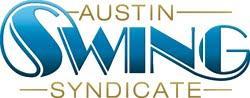                                    Austin Swing Syndicate, Inc.board@austinswingsyndicate.org1108 Lavaca St. STE 110-273Austin, TX 78701-217Board of Directors Meeting MinutesJan 25, 2018Meeting called to order at 8:00 p.m.Andrew Munoz’s proposal was unanimously dismissedVote on approving purchase of additional speakers for the ballroom AND a microphone/stand and powered speaker for the Art Gallery for vocalists in Band Jams, $3,000 max budget approved- approved unanimously.Vote on approving discounted membership prices for veterans, made same as student prices- approved unanimously.Vote on paying the experienced teachers in the new Art Gallery classes- approved unanimously.Vote for a line of credit of $2,500 to pay Rebecca before first grant money comes in- approved unanimously. Everyone filled out board demographic paper.Vote to drop the new year’s eve data if no one is in charge of it by next Thursday- approved unanimously.Follow up:Lizi- finalize what Matt Mitchell wants on the website for the DJ training programCole- Introduce Robbie to new TSDS officers and reserve more SundaysAction items:Lizi put Veteran discount on website, Jin Young tell Jen ReedDeb needs to schedule Rebecca for a meeting with the board to discuss the grant options